السيرة الذاتية وليد صالح عبد الجواد عيد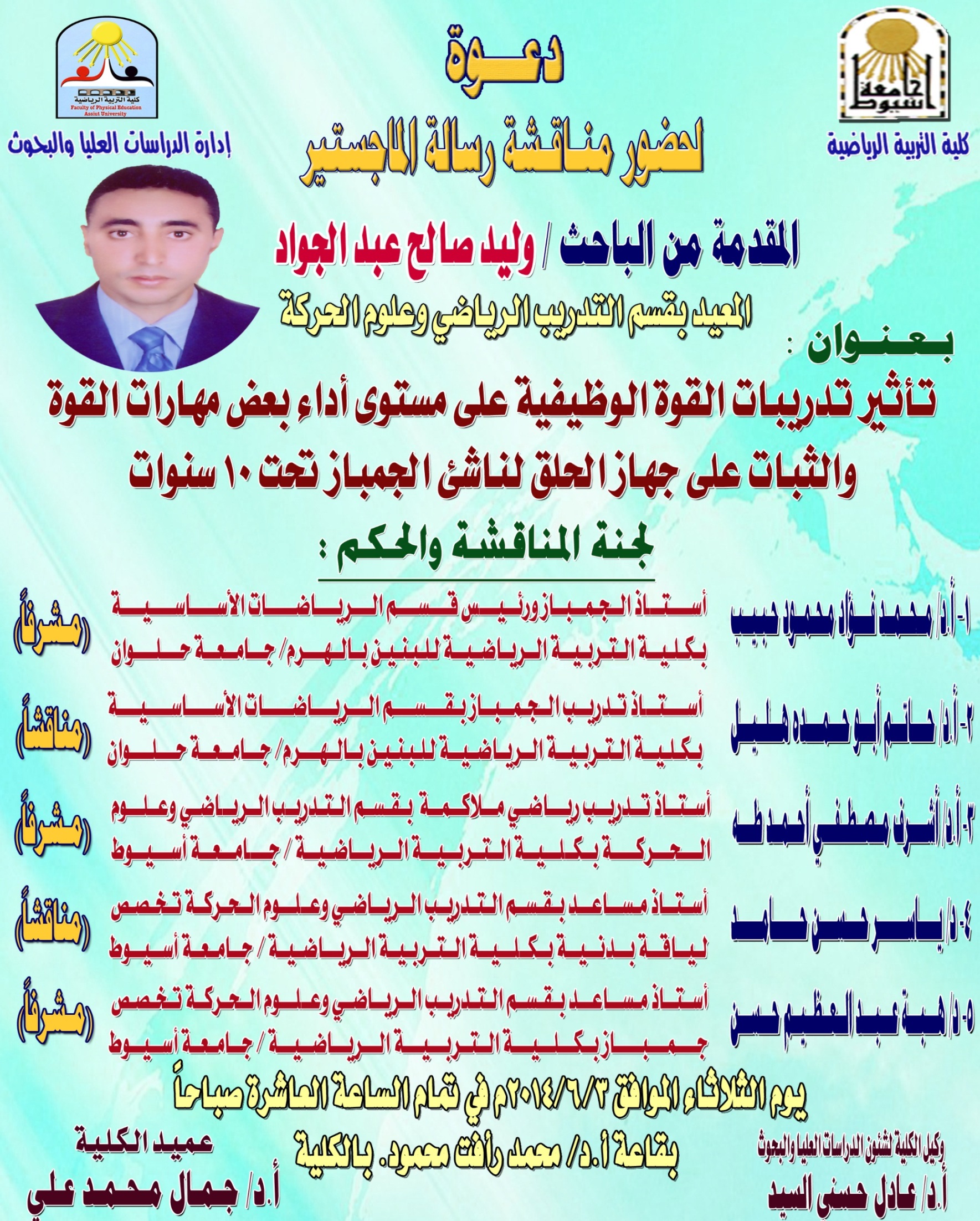 مدرس مساعد بكلية التربية الرياضيةأسيوط – ديروط – عرب أبوكريمت : 01067239313E-mail: walled8913@yahoo.com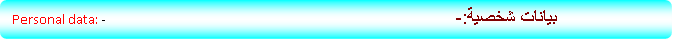 تاريخ الميلاد: 13/6/ 1989م.محل الإقامة: أسيوط.الجنسية : مصري.الحالة الاجتماعية: متزوج.الأبناء: عبدالله.بكالوريوس تربية رياضية دفعة 2010 م –  قسم التدريب الرياضى وعلوم الحركية بتقدير عام  : ممتاز مع مرتبة الشرف بنسة (92.73 %) والأول على القسم منذ تاريخ انشاءة وحتى تاريخه.ماجستير التربية الرياضية بقسم التدريب الرياضى وعلوم الحركة.مدرس مساعد بقسم التدريب الرياضى وعلوم الحركة بكلية التربية الرياضية – جامعة أسيوط 2014م.معيد بقسم التدريب الرياضى وعلوم الحركة بكلية التربية الرياضية – جامعة أسيوط 2011م.ماجستير تدريب رياضى جمباز.مدرب جمباز بالمؤسسة العسكرية بأسيوط.مدرب جمباز بنادى أعضاء هيئة التدريس جامعة أسيوط.مدرب جمباز بالنادى الصيفى بالقرية الاولمية – جامعة أسيوط.مدرب لياقة بدنية بصالة اللياقة البدنية – كلية التربية الرياضية – جامعة أسيوط.حكم درجة ثالثة كرة طائرة بالاتحاد المصرى للكرة الطائرة فرع أسيوط.لاعب كارتية ومسجل بالاتحاد المصرى فرع أسيوط.حاصل على الدورة التخصصية في " الأصابات والتأهيل " جامعة أسيوط بالتعاون بنقابة المهن الرياضية وكلية التربية الرياضية جامعة أسيوط.حاصل على مستوى أول لغة انجليزية من جامعة أسيوط.حاصل على دورة الكنترولات ICTB"" من مركز التدريب على تكنولوجيا المعلومات والأتصالات 2013م.حاصل علي دورة " spss "من مركز التدريب على تكنولوجيا المعلومات والأتصالات 2014م.حاصل علي دورة المعهد الثقافي البريطاني (top play- top sport).حاصل على دورات تنمية قدرات أعضاء هيئة التدريس وعددهم (10) من مركز تنمية قدرات أعضاء هيئة التدريس والقيادات _ جامعة أسيوط.حاصل على دورة الأسعافات الأولية من جمعية الهلال الأحمر لجمهورية مصر العربية 2003م.حاصل على دورة "FIRST AID AND EMERGENCY CARE" من كلية صيدلة جامعة أسيوط.شارك ببحث مشترك منشور في مؤتمر النمسا الدولى 2013م.شارك في فاعليات المؤتمر العلمى الدولى الذى عقد بمقر كلية التربية الرياضية جامعة أسيوط2012م.عضو بمجلس شئون التعليم والطلاب بكلية التربية الرياضية أسيوط.عضو بلجنة الجودة والأعتماد في فحص شكاوى ومقترحات الطلاب بكلية التربية الرياضية أسيوط.عضو بلجنة الأرشاد والتوجية التربوى بكلية التربية الرياضية أسيوط.عضو وحدة التصحيح الاليكترونى بالكلية ومنسق عام الوحدة بالكلية.عضو لجنة شئون التعليم والطلاب بقسم التدريب الرياضى وعلوم الحركة.عضو لجنة إعداد الجداول للفرق الدراسة بالكلية . حاصل على العديد من شهادة ترقى الاحزمة من الاتحاد المصرى للكارتية 2014م.شهادة شكر وتقدير لمشاركتة  الفعالة " في النشاط الرياضى ضمن فعاليات اليوم العالمى لإرتفاع ضغط الدم " خلال العام الجامعى 2013م.شهادة شكر وتقدير لمساهمته في إنجاح فعاليات المؤتمر العلمى الدولى الذى عقد بمقر كلية التربية الرياضية جامعة أسيوط2012م.حاصل على شهادة. " ICDL " شهادة شكر وتقدير لتفوقة العلمى وحصولة على المركز الأول في الفرقة الرابعة بقسم التدريب الرياضى وعلوم الحركة  بكلية التربية الرياضية بأسيوط.شهادة شكر وتقدير لمشاركتة في إنجاح الأنشطة الطلابية خلال العام الجامعى 2007-2008م"أحسن غرفة".شهادة شكر وتقدير لمشاركتة في " إنجاح الأنشطة الطلابية"  خلال العام الجامعى 2006-2007م.شهادة شكر وتقدير لمشاركتة في إنجاح دورة دراسات الحكام الجدد والترقى خلال الفترة من 14/4/2009-17/4/2009م.العمل في مجال التدريب الرياضي (تدريب الرياضيات الجماعية و الفردية).إجادة استخدام الحاسب الآلي بشكل سهل وسريع  .إجادة الكتابة على (word) و ((power point.إجادة استخدام شبكة المعلومات الدولية الانترنت .اجادة قيادة المحاضرات العملية داخل الكلية  اجادة التحدث اللغة العربية – الانجليزيةاجادة التعامل واستخدام بعض الاجهزة الرياضية عاون في تدريس مقرر أساسيات الجمباز للفرقة الثانية .عاون في تدريس مقرر أساسيات المصارعة الفرقة الأولى .عاون في تدريس مقرر أساسيات الملاكمة الفرقة الثانية .عاون في تدريس مقرر أساسيات هوكى الميدان للفرقة الثانية.عاون في تدريس مقرر الوسائل المعينة الفرقة الثالثة .عاون في تدريس مقرر التدريب الميدانى الفرقة الثالثة (شعبة التدريب الرياضى).عاون في تدريس مقرر تخصص تدريب الجمباز الفرقة الثالثة (شعبة التدريب الرياضى).عاون في تدريس مقرر تخصص تدريب الجمباز الفرقة الرابعة (شعبة التدريب الرياضى).عاون في تدريس مقرر مبادئ التحليل الحركى الفرقة الرابعة (شعبة التدريب الرياضى).عاون في تدريس مقرر الميكانيكا الحيوية الفرقة الرابعة (شعبة التدريب الرياضى).عاون في تدريس مقرر التدريب الميدانى الفرقة الرابعة (شعبة التدريب الرياضى).مرافق في بعض المواد النظرية ( علوم الحركة الفرقة الأولى – مرافق ميكانيكا حيوية الفرقة الرابعة – تحليل حركى الفرقة الرابعة – علم حركة الفرقة الثالثة – التدريب الرياضى للناشئين الفرقة الرابعة ) " معايير اختيار مدربى الدرجة الأولى والثانية لأندية الجمباز بجمهورية مصر العربية".